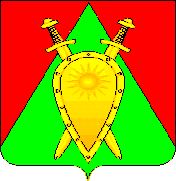 ДУМА ГОРОДСКОГО ОКРУГА ЗАТО П. ГОРНЫЙР Е Ш Е Н И Е   22 декабря 2022 года	          		          	                                                 № 14О внесении изменений в решение Думы городского округа ЗАТО п. Горный от 26 ноября 2020 года № 35 Об утверждении Положения о бюджетном устройстве и бюджетном процессе в городском округе ЗАТО п. ГорныйВ соответствии с Федеральным законом от 06 октября 2003 года №131-ФЗ «Об общих принципах организации местного самоуправления в Российской Федерации», Бюджетным кодексом Российской Федерации и в целях определения правовых основ и механизма осуществления бюджетного устройства и бюджетного процесса в городском округе ЗАТО п. ГорныйДУМА ГОРОДСКОГО ОКРУГА РЕШИЛА:Внести в решение Думы городского округа ЗАТО п. Горный от 26 ноября 2020 года № 35 «Об утверждении Положения о бюджетном устройстве и бюджетном процессе в городском округе ЗАТО п. Горный» следующие изменения:1.1. Абзац шестой подпункта 29.4.1 пункта 29.4 статьи 29 раздела V изложить в новой редакции:«- пояснительная записка содержащая анализ исполнения бюджета и бюджетной отчетности, и сведения о выполнении муниципального задания и (или) иных результатах исполнения бюджетных ассигнований.».Настоящее решение опубликовать (обнародовать) на официальном сайте городского округа ЗАТО п. Горный https://gorniy.75.ru. 3.	Настоящее решение вступает в силу на следующий день после дня его официального опубликования (обнародования).Председатель Думы городского округа ЗАТО п. Горный                                                                             И.А. ФедечкинаГлава ЗАТО п. Горный                                                                       Т.В. Карнаух